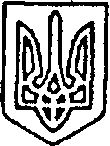 У К Р А Ї Н АПОКРОВСЬКА  РАЙОННА ДЕРЖАВНА АДМІНІСТРАЦІЯВІДДІЛ ОСВІТИКОМУНАЛЬНА УСТАНОВА РАЙОННИЙ МЕТОДИЧНИЙ КАБІНЕТПОКРОВСЬКОЇ РАЙОННОЇ РАДИ ДОНЕЦЬКОЇ ОБЛАСТІН А К А З17  жовтня  2018 р.	          		с. Гришине				   	№ 42Про підсумки  районного етапу обласного фестивалю «Шукай краси, добра шукай!», присвяченого 120-річчю від дня народження В. М. Сосюри	Згідно з наказом комунальної установи «Районний методичний кабінет» від 17 вересня  2018 року № 37 «Про проведення районного етапу обласного фестивалю «Шукай краси, добра шукай!», присвяченого 120-річчю від дня народження В. М. Сосюри згідно з «Методичними рекомендаціями щодо проведення обласного фестивалю «Шукай краси, добра шукай!», присвяченого 120-річчю від дня народження В. М. Сосюри», з метою виявлення та підтримки творчого потенціалу молодого покоління та вчительства, підвищення інтересу школярів і педагогів до творчої спадщини В. М. Сосюри, спонукання до формування власного розуміння письменника з позицій сучасного читача з із 17 вересня по  16 жовтня 2018 року проведено районний етап конкурсу (далі Конкурс).   У Конкурсі взяли участь 14 учнів та 5 вчителів  з 8 загальноосвітніх навчальних закладів Покровського  району: Новотроїцької ЗОШ І-ІІІ ступенів, Гродівської ЗОШ І-ІІІ ступенів, Удачненської ЗОШ І-ІІІ ступенів, Сонцівського НВК, Гришинського НВК, Петрівського НВК, Срібненського НВК та  Малинівського НВК. Учасники представили роботи у двох номінаціях: «Виставка художньої творчості», «Літературно-музичний мікс за творами В. М. Сосюри». Розглянувши протоколи засідання журі  районного  етапу Конкурсу,НАКАЗУЮ:Затвердити протоколи засідання журі  районного  етапу Конкурсу.Визначити переможцями Конкурсу та нагородити дипломами наступних учнів навчальних закладів району:         У номінації «Літературно-музичний мікс за творами В. М. Сосюри»:І місце -  Творчий колектив учнів та вчителів Гришинського  НВК у складі :Батрак Юлія Володимирівна, Жигжжавин  Людмила Олександрівна – вчителі української мови та літератури, Черкашина Людмила Миколаївна – учитель інформатики; Фісай Ксенія – учениця 6 класу, Перегудов Богдан - учень 6 класу,Величко Діана – учениця 11 класу.	У номінації «Виставка художньої творчості»:І місце –  Виноградова Стефанія, учениця  8 класу Петрівського НВК;                 Лук’яненко Олександр – учень 9 класу Новотроїцької ЗОШ І-ІІІ ст.ІІ місце –  Дрожаліна Діана, учениця 9 класу Гродівської ЗОШ І-ІІІ ступенів,                  Кузьмич Ніна – учениця  9 класу Петрівського НВК.ІІІ місце – Губарева Єлизавета – учениця 11 класу Малинівського НВК;                   Лашкевич Владислав – учень  8 класу Удачненської ЗОШ І-ІІІ ст.	3. Комунальній  установі «Районний  методичний  кабінет» (Воробйова Н.О.): 	3.1. Забезпечити вручення дипломів переможцям    районного  етапу Конкурсу. 	3.2. Проаналізувати результати участі в Конкурсі та спланувати організаційно-методичну роботу щодо підвищення якості підготовки робіт учасників Конкурсу в  2018-2019 навчальному році.     	4. Контроль за виконанням наказу  залишаю за собоюЗавідувач КУ  РМК                               			Н.М.СушковаВоробйова 27352Надіслано: до справи- 1РМК -1навчальні заклади  - 17